Тема: «Наречие как часть речи. Правописание наречий»ПланПризнаки наречия. Наречие как часть речи. Обстоятельные и определительные наречия. Правописание наречий.1. Наречие — это самостоятельная часть речи, обозначающая признак действия, признака, состояния, редко — предмета.Наречия неизменяемы (за исключение качественных наречий на -о / -е) и примыкают к глаголу: быстро бежать; прилагательному: очень быстрый; другому наречию: очень быстро. В предложении наречие обычно бывает обстоятельством.В редких случаях наречие может примыкать к существительному: бег наперегонки (существительное имеет значение действия), яйцо всмятку, кофе по-варшавски. В этих случаях наречие выступает как несогласованное определение.Наречие обозначает признак действия, если присоединяется к глаголу и деепричастию: смотреть вдаль, вернуться вечером.Наречие обозначает признак предмета, если присоединяется к имени существительному: яйцо всмятку, кофе по-варшавски.Наречие обозначает признак другого признака, если присоединяется к прилагательному, причастию и другому наречию: очень хороший, слишком холодно.2. Соотносительность наречий с другими частями речи указывает на их происхождение и способ образования.Наречия соотносительны с именами, местоимениями и глаголами. Пополняясь за счет других частей речи, наречия не теряют с ними смысловой связи. Например, наречия, образованные от имен существительных, связаны с предметным значением (наземь, набок, дома); наречия, образованные от имен числительных, - со значением числа (дважды, вдвое, вдвоем); наречия, образованные от имен прилагательных, - со значением качества (тепло, красиво, ласково, угрюмо); наречия, образованные от глаголов, - со значением действия (лежа, нехотя, шутя, немедля).Тесная грамматическая связь наречий с другими частями речи обусловливает различение пяти лексико-морфологических разрядов наречий:1) наречия, соотносительные с местоимениями;2) наречия, соотносительные с именами существительными;3) наречия, соотносительные с именами прилагательными;4) наречия, соотносительные с именами числительными;5) наречия, соотносительные с глаголами.По школьной программе, все способы образования наречий принято относить к словопроизводству:— приставочно-суффиксальный: догонять → вдогонку; крутой → вкрутую; сухой → досуха;— суффиксальный способ: веселый → весело; когда → когда-нибудь;— приставочный способ: где → кое-где; завтра → послезавтра;— сложение основ: мимо ходить → мимоходом (сложение, осложненн. суффиксацией)В школьном учебнике рассматривают словообразование наречий путем перехода из одной части речи в другую: говорить шёпотом; скакать верхом; зимой холодно. По вузу, это морфолого-синтаксический способ.3. Классификация наречий по функции выделяют два разряда местоимений — знаменательные и местоименные.Знаменательные наречия называют признаки действий или других признаков, местоименные — указывают на них: справа — где, налево — куда, сдуру — почему, назло — затем, вчера — тогда.Местоименные наречия могут быть подразделены на классы в соответствии с классификацией местоимений, например:там, туда, тогда — указательные,где, куда, зачем — вопросительно-относительные,везде, всюду — определительные и т. д.Классификация наречий по значению Выделяют два разряда наречий по значению — определительные и обстоятельственные.Определительные наречия характеризуют само действие, сам признак — его качество, количество, способ совершения: очень, красиво, весело, по-моему, пешком и подразделяются на следующие разряды:— качественные, или образа действия (как? каким образом?): быстро, так, вдвоем;— количественные, или меры и степени (в какой мере? насколько?): очень, нисколько, втрое.Обстоятельственные наречия называют внешние по отношению к действию обстоятельства и подразделяются на следующие разряды:— места (где? куда? откуда?): справа, там, наверху;— времени (когда? как долго?): вчера, тогда, весной, когда;— причины (почему?): сгоряча, почему, потому;— цели (зачем? для чего?): назло, зачем, затем.4. Правописание наречий.А) Гласные на конце наречий1. В наречиях с приставками в-, на-, за- на конце пишется буква о:вправо, направо, задолго.2. В наречиях с приставками -из-/ис-, до-, с- пишется буква а:изредка, досуха, справа.3. В наречиях с приставкой по- пишется буква у:попусту, помногу.Б) Наречия на шипящуюПосле шипящих ж, ш, ч на конце наречий пишется ь: настежь, сплошь, прочь.Исключения: уж, замуж, невтерпеж.В) Отрицательные наречияВ отрицательных наречиях под ударением пишется не, без ударения — ни:некогда — никогда, негде — нигде, неоткуда — ниоткуда.Ответьте на вопросы:1.Какие наречия имеют степени сравнения.2.Как исторически объяснить написание наречий : справа, вправо; слева, влево3.Возможен ли переход наречия в имя существительное(привести аргументы) Выполнить упражнения: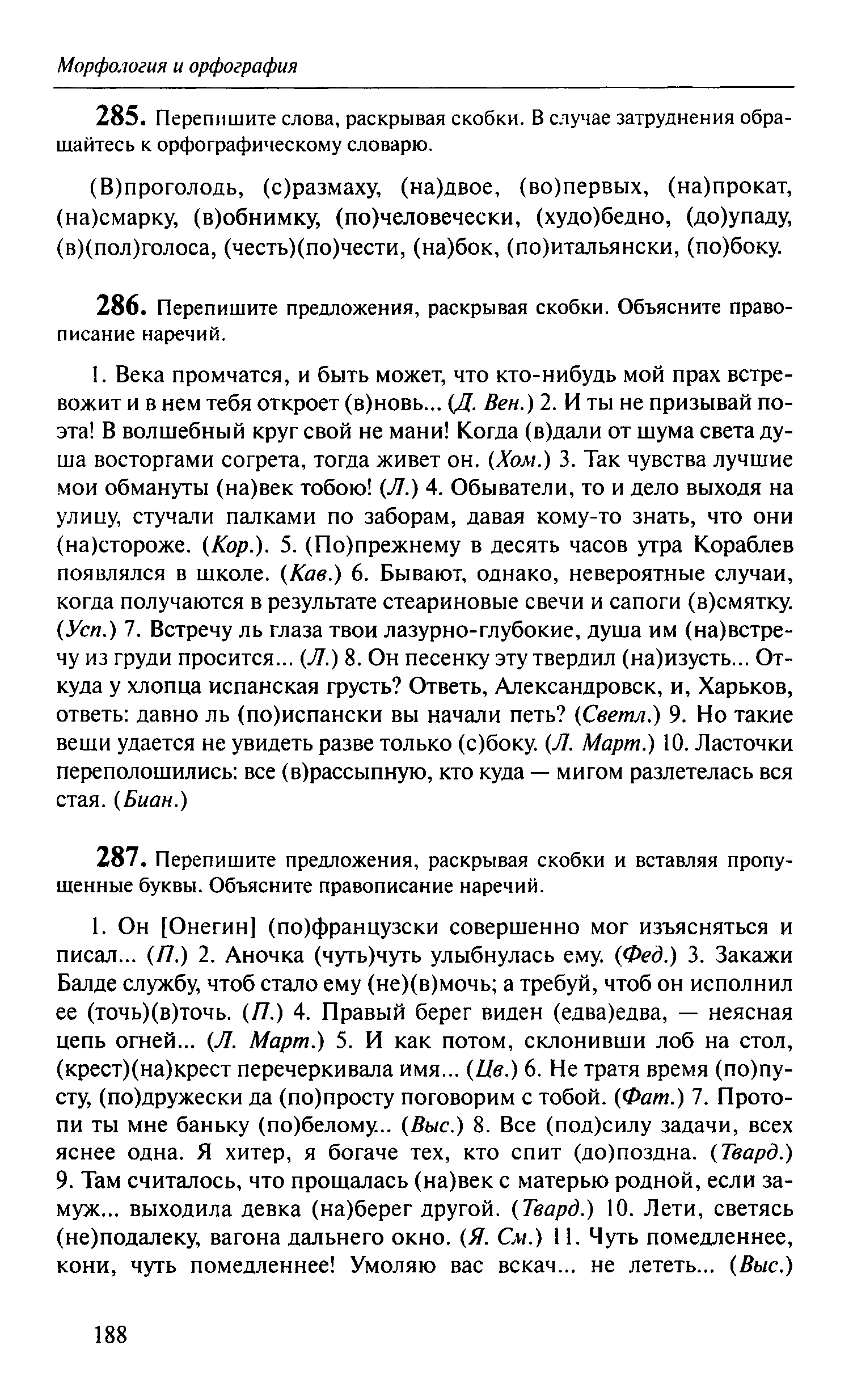 